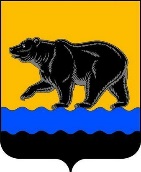 АДМИНИСТРАЦИЯ ГОРОДА НЕФТЕЮГАНСКАРАСПОРЯЖЕНИЕ22.12.2015 											№ 344-р г.НефтеюганскОб утверждении Устава муниципального бюджетного учреждения центр физической культуры и спорта «Жемчужина Югры» В соответствии со статьёй 52 Гражданского кодекса Российской Федерации, Федеральным законом от 12.01.1996 № 7-ФЗ «О некоммерческих организациях», постановлением администрации города Нефтеюганска от 24.09.2013 № 102-нп «О порядке осуществления функций и полномочий учредителя муниципальных учреждений города Нефтеюганска»:1.Утвердить Устав муниципального бюджетного учреждения центр физической культуры и спорта «Жемчужина Югры» согласно приложению к настоящему распоряжению.2. Признать утратившими силу: 2.1.Распоряжения администрации города Нефтеюганска:-от 08.12.2014 № 236-р «Об утверждении изменения в Устав муниципального бюджетного учреждения центр физической культуры и спорта «Жемчужина Югры»;-от 09.02.2015 № 19-р «Об утверждении изменения в Устав муниципального бюджетного учреждения центр физической культуры и спорта «Жемчужина Югры». 2.2.Пункт 2 распоряжения администрации города Нефтеюганска от 12.05.2014 № 94-р «О переименовании муниципального бюджетного учреждения физической культуры и спорта «Спортсервис» в муниципальное бюджетное учреждение центр физической культуры и спорта «Жемчужина Югры» и утверждении Устава муниципального бюджетного учреждения центр физической культуры и спорта «Жемчужина Югры».3.Директору муниципального бюджетного учреждения центр физической культуры и спорта «Жемчужина Югры» А.В.Каралюсу в течение трёх рабочих дней представить в уполномоченный федеральный орган исполнительной власти соответствующие документы для государственной регистрации изменений, вносимых в учредительные документы юридического лица.4.Контроль за выполнением распоряжения возложить на заместителя главы администрации города С.Е.Михалеву.Глава администрации города						            В.А.АрчиковУстав муниципального бюджетного учреждения центр физической культуры и спорта «Жемчужина Югры»Нефтеюганск2015Настоящий Устав муниципального бюджетного учреждения центр физической культуры и спорта «Жемчужина Югры» (далее - Устав) разработан в соответствии с Конституцией Российской Федерации, Гражданским кодексом Российской Федерации, Бюджетным кодексом Российской Федерации, Федеральными законами от 12.01.1996 № 7-ФЗ «О некоммерческих организациях», от 04.12.2007 № 329-ФЗ «О физической культуре и спорте в Российской Федерации», от 13.03.2006 № 38-ФЗ «О рекламе», Уставом города Нефтеюганска и определяет предмет,  цели, задачи, виды деятельности, порядок управления и материально-финансового обеспечения в муниципальном бюджетном учреждении центр физической культуры и спорта «Жемчужина Югры».1.Общие положения 1.1.Муниципальное бюджетное учреждение центр физической культуры и спорта «Жемчужина Югры» (далее – Учреждение) является некоммерческой организацией, созданной в целях развития физической культуры и спорта и пропаганды здорового образа жизни на территории муниципального образования город Нефтеюганск.1.2.Полное наименование Учреждения: муниципальное бюджетное учреждение центр физической культуры и спорта «Жемчужина Югры».1.3.Сокращённое наименование Учреждения: МБУ ЦФКиС «Жемчужина Югры».1.4.Место нахождения Учреждения: 628309, Российская Федерация, Ханты-Мансийский автономный округ - Югра, город Нефтеюганск,                               2а микрорайон, строение 4.1.5.Учредителем Учреждения от имени муниципального образования город Нефтеюганск выступает администрация города Нефтеюганска (далее - Учредитель), действующая на основании Устава города Нефтеюганска, исключительная компетенция Учредителя в отношении Учреждения регламентируется муниципальным правовым актом города Нефтеюганска.1.6.Учредитель делегирует часть полномочий Учредителя Учреждения комитету физической культуры и спорта администрации города Нефтеюганска и департаменту имущественных и земельных отношений администрации города Нефтеюганска в соответствии с правовым актом администрации города Нефтеюганска.Учреждение находится в ведомственном подчинении комитета физической культуры и спорта администрации города Нефтеюганска (далее - Комитет).1.7.Учреждение является юридическим лицом с момента его государственной регистрации, имеет круглую печать с полным наименованием на русском языке, необходимые для осуществления деятельности штампы, бланки, пользуется и распоряжается имуществом, являющимся собственностью муниципального образования город Нефтеюганск и переданным Учреждению в оперативное управление, отвечает по своим обязательствам этим имуществом, может от своего имени приобретать и осуществлять имущественные и неимущественные права, нести обязанности, быть истцом и ответчиком в суде общей юрисдикции, арбитражном и третейском суде.1.8.Учреждение имеет эмблему, указанную в приложении к настоящему Устава. 1.9.Учреждение имеет самостоятельный баланс и лицевые счета, открытые в департаменте финансов администрации города Нефтеюганска, и расчётный счет, открытый в расчётно-кассовом центре города Нефтеюганска.1.10.В Учреждении не допускается создание и деятельность организационных структур политических партий, общественно-политических и религиозных движений и организаций.1.11.Учреждение не имеет филиалов и представительств.Учреждение имеет право создавать филиалы, открывать представительства, проводить реорганизацию и ликвидацию филиалов, представительств в соответствии с законодательством Российской Федерации и с согласия Учредителя.1.12.Учреждение осуществляет свою деятельность во взаимодействии с органами власти, органами местного самоуправления, территориальными органами, общественными и иными объединениями, а также другими организациями, независимо от их организационно-правовой формы.1.13.Учреждение является субъектом правоотношений в системе профилактики безнадзорности и правонарушений несовершеннолетних.1.14.Учреждение отвечает по своим обязательствам находящимися в его распоряжении денежными средствами и всем находящимся у него на праве оперативного управления имуществом, в том числе приобретенным за счет доходов, полученных от приносящей доход деятельности, за исключением особо ценного движимого имущества, закрепленного за Учреждением собственником этого имущества или приобретенного Учреждением за счет средств, выделенных собственником его имущества, а также недвижимого имущества независимо от того, по каким основаниям оно поступило в оперативное управление Учреждения и за счет каких средств оно приобретено.2.Предмет, цели, задачи и виды деятельности Учреждения2.1.Предметом деятельности Учреждения является оказание услуг (выполнение работ) в сфере физической культуры и спорта, массового оздоровления и отдыха среди населения города Нефтеюганска.2.2.Основными целями деятельности Учреждения являются:2.2.1.Развитие физической культуры и спорта и пропаганда здорового образа жизни среди населения города Нефтеюганска.2.2.2.Создание условий для массового оздоровления населения города, проведения спортивно-массовых и культурно-массовых мероприятий и организация активного отдыха и развлечений для граждан.2.2.3.Создание необходимых условий для развития адаптивной физической культуры и адаптивного спорта на территории города Нефтеюганска, в том числе посредством открытия отделений адаптивной физической культуры и адаптивного спорта с физической реабилитацией инвалидов, детей-инвалидов и лиц с ограниченными возможностями.2.2.4.Создание условий для внедрения Всероссийского физкультурно-спортивного комплекса «Готов к труду и обороне» на территории города Нефтеюганска и исполнения полномочий Центра тестирования по выполнению видов испытаний (тестов), нормативов, требований к оценке уровня знаний и умений в области физической культуры и спорта.2.3.Основные задачи Учреждения:2.3.1.Обеспечение условий для занятий физической культурой и спортом и содействие в достижении высоких спортивных результатов.2.3.2.Развитие детско-юношеского спорта.2.3.3.Повышение эффективности физкультурно-оздоровительных мероприятий.2.3.4.Развитие материальной базы спортивных сооружений.2.3.5.Организация содержательного досуга и формирование общей культуры.2.3.6.Организация отдыха и развлечений.2.3.7.Создание (формирование) групп адаптивной физической культуры и адаптивного спорта для инвалидов и лиц с ограниченными возможностями здоровья.2.3.8.Организация проведения городских физкультурных мероприятий и спортивных мероприятий среди населения, в том числе с участием инвалидов и лиц с ограниченными возможностями здоровья.2.3.9.Обеспечение участия сборной команды инвалидов и лиц с ограниченными возможностями здоровья в соревнованиях городского, окружного, регионального, всероссийского значения.2.3.10.Организация и обеспечение участия сборных команд города Нефтеюганска по видам спорта в соревнованиях окружного, регионального значения.2.3.11.Формирование и обеспечение спортивных сборных команд города Нефтеюганска по видам спорта и спортивного резерва среди населения, в том числе инвалидов и лиц с ограниченными возможностями здоровья.2.3.12.Участие в организации и проведении международных, всероссийских, межрегиональных, региональных, межмуниципальных официальных, в том числе инклюзивных физкультурных и спортивных мероприятий.2.3.13.Первичная медико-санитарная помощь.2.3.14.Внедрение Всероссийского физкультурно-спортивного комплекса «Готов к труду и обороне» на территории города Нефтеюганска.2.3.15.Исполнение полномочий Центра тестирования по выполнению видов испытаний (тестов), нормативов, требований к оценке уровня знаний и умений в области физической культуры и спорта, в том числе:-по осуществлению оценки выполнения гражданами государственных требований к уровню физической подготовленности населения при выполнении нормативов Всероссийского физкультурно-спортивного комплекса «Готов к труду и обороне»;-по созданию условий по оказанию консультативной и методической помощи гражданам, физкультурно-спортивным, общественным и иным организациям в подготовке к выполнению видов испытаний (тестов), нормативов, требований к оценке уровня знаний и умений в области физической культуры и спорта;-по организации и проведению тестирования и ведению учета результатов тестирования.2.3.16.Обеспечение беспрепятственного доступа к приоритетным объектами услугам в приоритетных сферах жизнедеятельности инвалидов и других маломобильных групп. 2.4.Виды деятельности Учреждения.2.4.1.Для достижения целей и задач Учреждение осуществляет следующие основные виды деятельности:а) деятельность в области физической культуры и спорта; б) деятельность спортивных объектов;в) прочая деятельность в области спорта;г) физкультурно-оздоровительная деятельность.2.4.2.Для достижения поставленных целей и задач Учреждение осуществляет следующие виды деятельности, не являющиеся основными:а) прокат инвентаря, оборудования и иного имущества;б) предоставление в пользование помещений, сооружений и иного имущества;в) предоставление в пользование мест под размещение рекламы;г) сдача в аренду нежилого недвижимого имущества, находящегося в оперативном управлении Учреждения, по согласованию с Учредителем;д) сдача в аренду движимого имущества и оборудования;е) рекламная деятельность;ж) фотосъемка и видеосъемка;з) прочая деятельность по организации отдыха и развлечений;и) деятельность среднего медицинского персонала;к) врачебная практика;л) транспортные услуги.2.5.Право Учреждения осуществлять деятельность, на которую в соответствии с законодательством Российской Федерации требуется специальное разрешение – лицензия, возникает у Учреждения с момента ее получения или в указанный в ней срок и прекращается по истечении срока ее действия, если иное не установлено законодательством Российской Федерации.2.6.Учреждение вправе осуществлять приносящую доход деятельность, соответствующую целям, для достижения которых оно создано, в том числе оказание платных услуг физическим и юридическим лицам, в соответствии с законодательством Российской Федерации, настоящим Уставом.2.7.Учреждение обеспечивает население доступной и достоверной информацией о:а) перечне предоставляемых услуг;б) прейскуранте цен на платные услуги;в) режиме работы Учреждения;г) условиях предоставления и получения услуг;д) месте оказания услуг;е) адресе и телефонах Комитета.3.Имущество и финансовое обеспечение Учреждения	3.1.Источниками формирования имущества и финансовых ресурсов являются:3.1.1.Имущество, переданное департаментом имущественных и земельных отношений администрации города.3.1.2.Субсидии из бюджета города Нефтеюганска и бюджета Ханты-Мансийского автономного округа - Югры на финансовое обеспечение выполнения муниципального задания на оказание муниципальных услуг, а также на иные цели.3.1.3.Средства, полученные от приносящей доход деятельности, в том числе от оказания платных услуг.3.1.4.Безвозмездные и (или) благотворительные взносы, пожертвования физических и (или) юридических лиц.3.1.5.Иные поступления, не запрещенные законодательством Российской Федерации.3.2.Учреждение пользуется имуществом в пределах, установленных законодательством Российской Федерации, в соответствии с целями своей деятельности, назначением этого имущества, если иное не установлено законом. Учреждение не вправе, распоряжаться без согласия собственника особо ценным движимым имуществом, закрепленным за ним собственником или приобретенным Учреждением за счет средств, выделенных ему собственником на приобретение такого имущества, а также недвижимым имуществом. Остальным имуществом, находящимся у него на праве оперативного управления, Учреждение вправе распоряжаться самостоятельно, если иное не установлено законом.3.3.При ликвидации Учреждения его имущество после удовлетворения требований кредиторов направляется на цели развития физической культуры и спорта в соответствии с Уставом Учреждения.	3.4.Земельный участок, необходимый для выполнения Учреждением своих уставных задач, находится у Учреждения на праве постоянного (бессрочного) пользования.	3.5.Учреждение выступает заказчиком, осуществляющим закупки товаров, работ, услуг для обеспечения муниципальных нужд за счет субсидий из бюджета города Нефтеюганска и иных источников финансирования.	3.6.О поступлении и расходовании финансовых и материальных средств Учреждение представляет Комитету финансовую документацию и отчетность по утвержденным формам, срокам, по всем видам деятельности.	3.7.Развитие материально-технической базы Учреждения осуществляется самостоятельно в пределах субсидий из бюджета города Нефтеюганска и иных источников финансирования.	3.8.План финансово-хозяйственной деятельности Учреждения составляется, утверждается и ведется в порядке, определенном Комитетом, в соответствии с общими требованиями, установленными Министерством финансов Российской Федерации.	3.9.Учреждение представляет в Комитет отчетность для оценки эффективности деятельности Учреждения, оценивает перспективы дальнейшего развития, готовит предложения по совершенствованию основных направлений развития.	3.10.Учреждение ведет делопроизводство и хранит документы по всем направлениям деятельности, в том числе финансово-хозяйственные и по личному составу работников.	3.11.Учреждение обязано обеспечить надлежащее содержание, сохранность и эффективное использование переданного ему в оперативное управление имущества.	3.12.Учреждение не вправе самостоятельно увеличивать расходы на функционирование Учреждения без согласования с Учредителем.4.Управление Учреждением4.1.Управление Учреждением осуществляется в соответствии с законодательством Российской Федерации, муниципальными правовыми актами города Нефтеюганска. 4.2.Единоличным исполнительным органом Учреждения является директор, который осуществляет руководство деятельностью Учреждения.4.3.Директор Учреждением назначается на должность в соответствии с правовым актом Комитета в порядке, определенном правовым актом администрации города Нефтеюганска.	4.4.Директор Учреждения в соответствии с законодательством Российской Федерации:	а) осуществляет руководство деятельностью Учреждения;	б) планирует, организует и контролирует деятельность Учреждения;в) без доверенности действует от имени Учреждения во взаимоотношениях с исполнительными органами государственной власти, органами местного самоуправления, юридическими и физическими лицами, представляет его во всех учреждениях и организациях, в арбитражных судах и судах общей юрисдикции;г) от имени Учреждения заключает договоры (в том числе трудовые договоры), выдает доверенности; д) соблюдает финансовую дисциплину;е) обеспечивает сохранность имущества и других материальных ценностей, находящихся в оперативном управлении Учреждения;ж) в пределах своей компетенции издает приказы, распоряжения, утверждает локальные акты, в том числе правила внутреннего распорядка Учреждения;з) осуществляет подбор, прием на работу и расстановку кадров, несет ответственность за уровень их квалификации;и) утверждает структуру управления деятельностью Учреждения и штатное расписание, распределяет должностные обязанности;к) распоряжается имуществом Учреждения в пределах и порядке, определяемых законодательством Российской Федерации;л) открывает лицевые счета и (или) счета в кредитных организациях в случаях и порядке, установленных законодательством Российской Федерации;м) участвует в заседаниях и совещаниях, проводимых учредителем и Комитетом при обсуждении вопросов, входящих в компетенцию Учреждения; н) обеспечивает соблюдение правил и нормативных требований охраны труда, противопожарной безопасности, санитарно-гигиенического и противоэпидемиологического режимов;о) совершает иные действия, не противоречащие законодательству Российской Федерации; 4.5.Директор Учреждения несет ответственность за:а) неисполнение и ненадлежащее исполнение им возложенных на Учреждение задач;б) несвоевременность и неполноту представления отчетной и иной документации в установленные сроки Учредителю, а также в налоговые и иные органы, осуществляющие контроль и надзор за соблюдением законодательства Российской Федерации;в) нецелевое использование бюджетных средств, имущества, несвоевременный их возврат, непредставление либо несвоевременное предоставление отчетности;г) неисполнение требований законодательства Российской Федерации.4.6.Часть своих полномочий директор Учреждения может делегировать своим заместителям приказом Учреждения. Заместители осуществляют непосредственное руководство направлениями деятельности Учреждения и несут ответственность за вверенные им направления в соответствии с должностными инструкциями и приказами директора. 4.7.Директор и заместители директора Учреждения обязаны соблюдать интересы Учреждения, прежде всего в отношении целей его деятельности, и не должны использовать возможности Учреждения (принадлежащие Учреждению имущественные и неимущественные права) или допускать их использование в иных целях, помимо предусмотренных настоящим Уставом.4.8.Учреждение имеет право:4.8.1.Заключать с юридическими и физическими лицами договоры на предоставление услуг в соответствии с видами деятельности Учреждения;4.8.2.Привлекать для осуществления своей деятельности на экономически выгодной договорной основе другие организации, граждан;4.8.3.Приобретать или арендовать при осуществлении хозяйственной деятельности основные и оборотные средства за счет имеющихся финансовых ресурсов;4.8.4.Вносить предложения Учредителю по вопросам совершенствования деятельности Учреждения.4.9.Учреждение обязано:4.9.1.Предоставлять Учредителю необходимую документацию в полном объеме по утвержденным формам, срокам, по всем видам деятельности;4.9.2.Нести ответственность в соответствии с законодательством Российской Федерации за нарушение договорных, расчетных обязательств, правил хозяйствования;4.9.3.Возмещать ущерб, причиненный окружающей среде, нарушением правил безопасности производства, санитарно-гигиенических норм и требований по защите прав работников, населения и потребителей услуг;4.9.4.Обеспечивать своих работников безопасными условиями труда и нести ответственность в установленном порядке за вред, причиненный работникам увечьем, профзаболеванию, либо иным повреждением здоровья, связанным с исполнением ими трудовых обязанностей;4.9.5.Нести ответственность за сохранность документов;4.9.6.Обеспечивать передачу на государственное хранение документов в архивные фонды;4.9.7.Хранить и использовать в установленном порядке документы по личному составу;4.9.8.Осуществлять оперативный бухгалтерский учет, вести статистическую и бухгалтерскую отчетность, отчитываться о результатах деятельности в порядке и сроки, установленные законодательством Российской Федерации и Учредителем;4.9.9.Планировать свою деятельность и определять перспективы развития по согласованию с Учредителем;4.9.10.Нести ответственность за полноту и качество воинского учета, осуществлять бронирование граждан, пребывающих в запасе, подлежащих призыву на военную службу из числа работающих в Учреждении.5.Трудовые отношения5.1.Трудовые отношения в Учреждении регулируются трудовым законодательством Российской Федерации. 5.2.Учреждение проводит мероприятия по развитию социальной инфраструктуры, улучшению условий труда, обеспечивает обязательное социальное и медицинское страхование работников в соответствии с законодательством Российской Федерации. 5.3.Права и обязанности работников Учреждения, а также ответственность за невыполнение или ненадлежащее выполнение должностных обязанностей, определяются трудовым законодательством, должностными инструкциями и иными локальными документами (актами) Учреждения. 6.Регламентация деятельности Учреждения	6.1.Деятельность Учреждения регламентируется локальными документами (актами) в виде приказов, решений, положений, инструкций, правил, программ, протоколов.6.2.Согласование совершения Учреждением крупных сделок.Крупной сделкой признается сделка или несколько взаимосвязанных сделок, связанная с распоряжением денежными средствами, отчуждением иного имущества (которым Учреждение вправе распоряжаться самостоятельно), а также с передачей такого имущества в пользование или в залог при условии, что цена такой сделки либо стоимость отчуждаемого или передаваемого имущества превышает 10 процентов балансовой стоимости активов бюджетного учреждения, определяемой по данным его бухгалтерской отчетности на последнюю отчетную дату.7.Порядок изменения Устава	7.1.Изменения в настоящий Устав вносятся по решению Учредителя на основании предложений Учреждения и Комитета и приобретают юридическую силу с момента их государственной регистрации.	7.2.Устав, изменения в него регистрируются в уполномоченном федеральном органе исполнительной власти, осуществляющем государственную регистрацию юридических лиц в городе Нефтеюганске.	7.3.Устав вступает в силу со дня его государственной регистрации.8.Реорганизация, ликвидация Учреждения, сдача документов в архив	8.1.Учреждение может быть реорганизовано или ликвидировано в порядке, установленном гражданским законодательством.	8.2.Имущество ликвидируемого Учреждения, после расчетов, производимых в Уставном порядке с бюджетом, кредиторами и работниками Учреждения, передаётся ликвидационной комиссией Учредителю.	8.3.После прекращения деятельности Учреждения все документы (управленческие, финансово-хозяйственные, по личному составу и другие) передаются в установленном порядке правопреемнику (правопреемникам). При отсутствии правопреемника документы постоянного хранения, имеющие научно-историческое значение, по личному составу передаются на государственное хранение в отдел по делам архивов департамента по делам администрации города Нефтеюганска.Приложение к Уставу МБУ ЦФКиС «Жемчужина Югры»Эмблема  муниципального бюджетного учреждения центр физической культуры и спорта «Жемчужина Югры»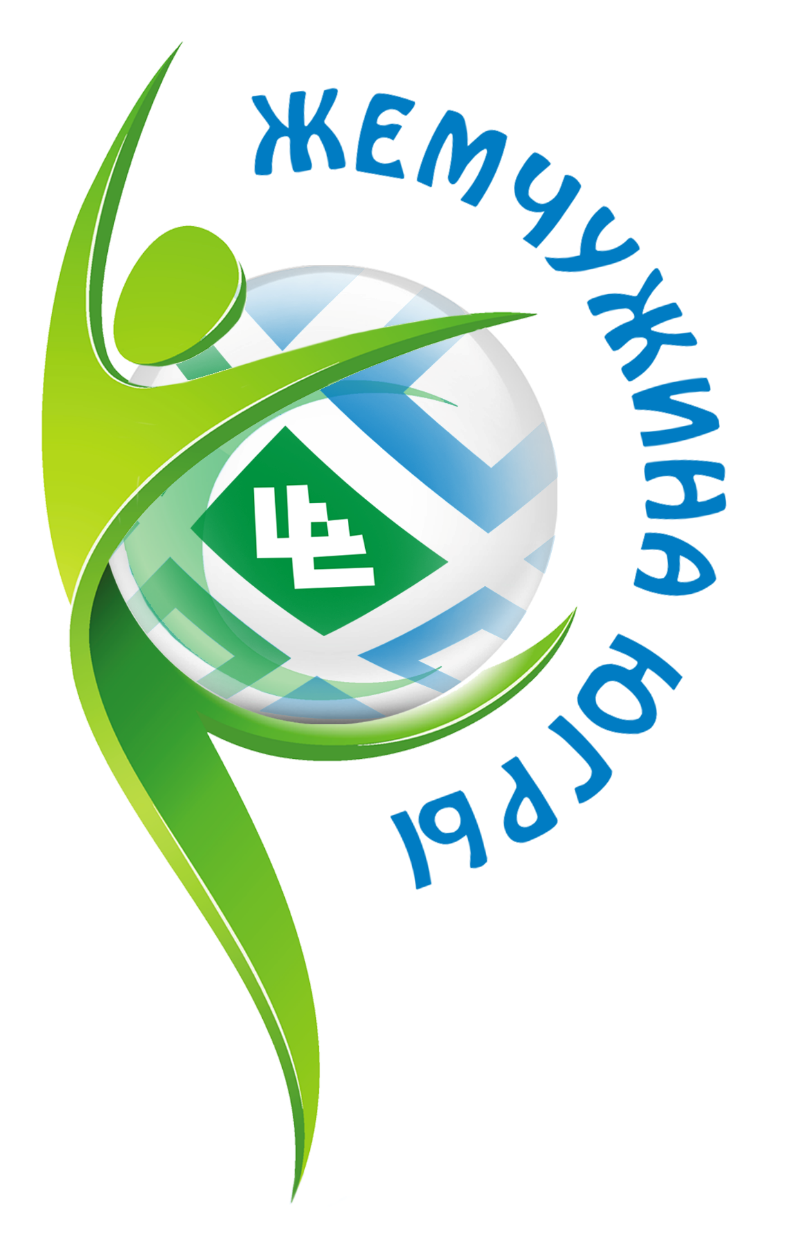 Описание эмблемы: Эмблема представляет собой комбинированный знак, который состоит из текстовой и графической частей. Текстовая часть состоит из начертания названия «Жемчужина Югры» заглавными буквами. Текст прописан штифтом «CyrillicHover» небесно-голубого цвета, расположен полукругом, вдоль окружности шара справа. Графическая часть представляет собой следующие элементы: шар, который опоясывает элемент зеленого цвета, состоящий из изогнутых линий и овала, который можно принять за образ спортсмена. Образ спортсмена символизирует гибкость, указывает на символичное стремление учреждения к росту, развитию, постоянному обновлению и региональному распространению. В шар вписаны прямоугольники зеленого и небесно-голубого цвета и элемент белого цвета, выполненный в орнаментальном стиле обских угров. Шар символизирует планету спорта, которой является «Жемчужина Югры» для жителей Ханты-Мансийского автономного округа - Югры. Основные цвета логотипа – небесно‐голубой, зеленый и белый. Небесно‐голубой цвет – это символ воды, стремления к совершенству. Белый цвет – символ мира и чистоты. Зеленый цвет - символ природы, жизни, энергии, который отражает степень уверенности и воли к победе.Приложение к распоряжению администрации города от 22.12.2015 № 344-р